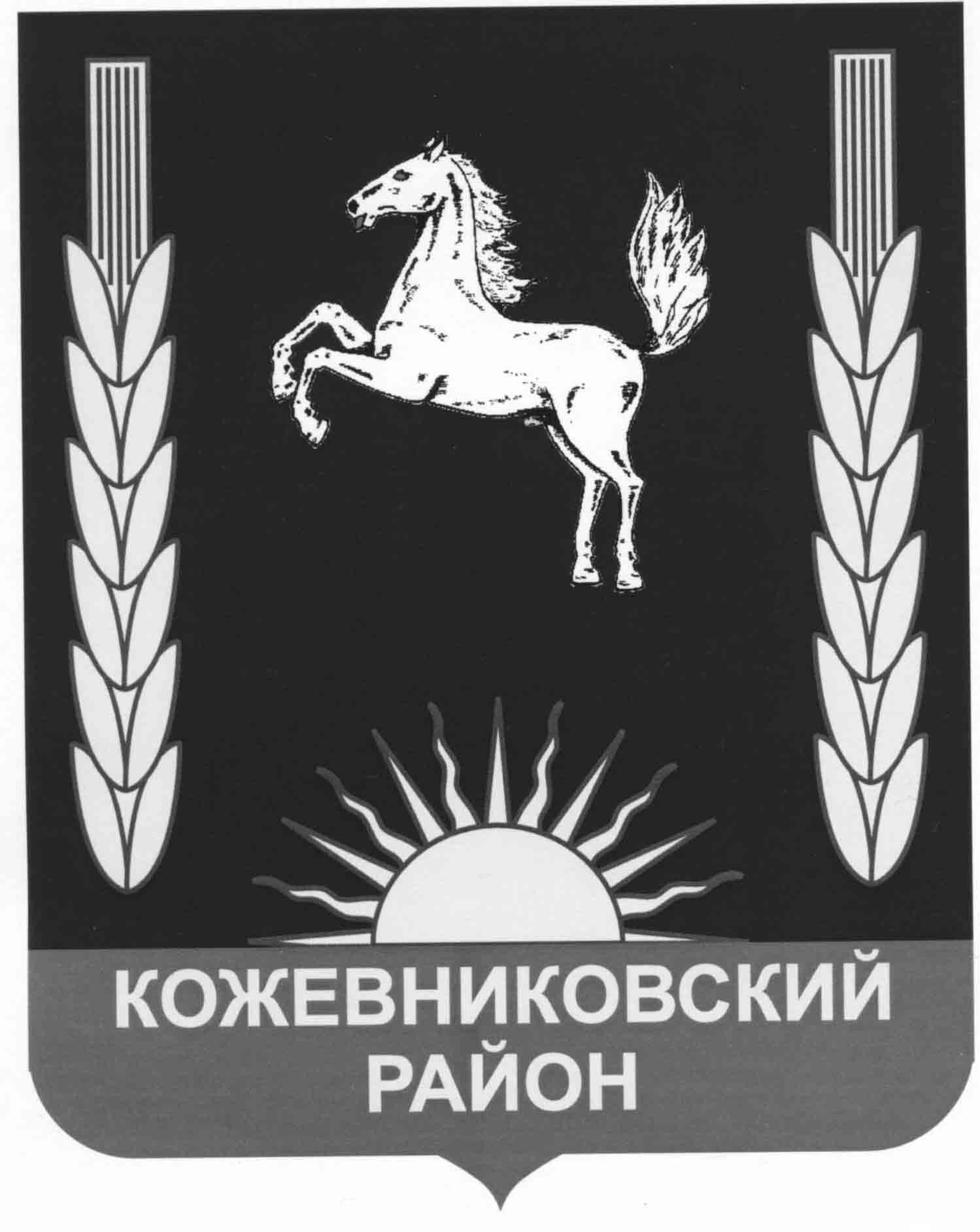 ДУМА  КОЖЕВНИКОВСКОГО  РАЙОНАРЕШЕНИЕ30.01.2020                                                                                                                             № 354  с. Кожевниково   Кожевниковского  района  Томской областиВ соответствии со статьей 8 Федерального закона от 07.02.2011 № 3-ФЗ  (ред. от 27.12.2019) «О полиции», заслушав отчет отдела МВД по Кожевниковскому району о состоянии криминогенной обстановки на территории Кожевниковского района по итогам 2019 года, ДУМА КОЖЕВНИКОВСКОГО РАЙОНА РЕШИЛА:Отчет отдела МВД России по Кожевниковскому району о состоянии криминогенной обстановки на территории Кожевниковского района и результатах оперативно-служебной деятельности за 2019 год принять к сведению согласно приложению.                                                                                                                                                                       Продолжить реализацию мер по оказанию содействия в решении вопросов в организации охраны общественного порядка на территории Кожевниковского района.Настоящее решение разместить на официальном сайте органов местного самоуправления Кожевниковского района в информационно-телекоммуникационной сети «Интернет».Председатель Думы                                                                                                В.Н. СелиховГлава района                                                                                                        А.А. Малолетко             	 		                   Приложение к решению Думы Кожевниковского района от 30.01.2020  № 354 Докладо состоянии криминогенной обстановки на территории Кожевниковского района и результатах оперативно-служебной деятельности ОМВД России по Кожевниковскому району по итогам 2019 года. Уважаемые депутаты!Основная роль органов внутренних дел  – обеспечение защиты прав и свобод граждан. Поэтому в прошедшем году во взаимодействии с другими правоохранительными органами, органами местного самоуправления реализован значительный объем мероприятий, направленный на реализацию государственной политики в сфере обеспечения соблюдения и защиты конституционных прав граждан. Проделан значительный объем работы по укреплению правопорядка. Решались задачи по обеспечению общественной безопасности и борьбе с преступностью. Подводя итоги оперативно-служебной деятельности за 2019 год можно отметить, что уровень преступности на территории Кожевниковского района увеличился на 13%. В Дежурной части было зарегистрировано 1898 сообщений, что на 248 сообщений больше чем за 2018 года.  Зарегистрировано 251 преступление (меньше АППГ на 8), раскрыто по горячим следам 71 преступление (АППГ- 77). Всего раскрыто 165 преступлений из 251 находящихся в производстве и зарегистрированных в отчетном периоде. Процент раскрытия составил 64,94%.Сохраняется с начала года тенденция увеличение преступлений тяжких и особо тяжких составов с 46 (в 2018 г.) до 49. Из них особо тяжких зарегистрировано на 3 больше АППГ, всего 6, раскрыто 87,5%. 43 зарегистрировано тяжких составов, раскрыто 58,54%.  Сократилось  на  6 число преступлений средней тяжести, всего 75, раскрыто 44.87%. На 5 меньше зарегистрировано преступлений небольшой тяжести, всего 127, раскрыто 78,95%. Умышленных убийств зарегистрировано 2 (АППГ 2, раскрыто 100%). Тяжкий вред здоровью причинен в 6 случаях (АППГ 5, раскрыто 100%). Не раскрытыми остаются 27 преступлений (-9 к АППГ). Основная масса уголовных дел приостановлена (89) в связи с не установлением лица, совершившего преступление.Возросло количество следующих зарегистрированных преступлений: умышленные убийства 2 (АППГ 0, все раскрыты), угоны 8 (АППГ 3), незаконная порубка 21 (АППГ 7).Сократилось количество преступлений: тяжкий вред здоровью 6 (АППГ 7), квартирных краж 9 (АППГ 12), краж автомототранспорта 2 (АППГ- 9).Как показывает анализ оперативно-служебной деятельности основной вид преступлений – это кражи 80 или 31,9%. Зарегистрировано 30 краж с проникновением (-19 к АППГ), 4 кражи из дачных домов (+1 к АППГ).Недостаточная работа проводится по линии экономики,  зарегистрировано 3 преступления (+1 к АППГ). Нет преступлений в сфере потребительского рынка.По линии незаконного оборота наркотиков зарегистрировано 10 преступления (-1 к АППГ). Изъято  наркотических средств 2030 грамм (каннабисная группа). Данные показатели явно не соответствуют реальной обстановке.Возросло количество зарегистрированных мошенничеств, за отчетный период зарегистрировано – 12 преступлений данной категории. Динамика преступлений по сельским поселениям с постатейной разбивкой по возбужденным уголовным делам и учетным отказным материалам:За отчетный период 2019 года общее количество преступлений совершенных несовершеннолетними, из числа зарегистрированных уменьшилось по сравнению с АППГ и составило 8 преступлений. Удельный вес  составил 4,7 %,  АППГ 4,5%. На учете в ПДН состоит 14 несовершеннолетних. С целью профилактики совершения несовершеннолетними преступлений и правонарушений в текущем году проведено 18 комплексных Дней профилактики, к административной ответственности привлечено 65 несовершеннолетних, за ненадлежащее исполнение родительских обязанностей привлечено 59 человек. Как недостаток можно отметить, отсутствие результатов работы по выявлению фактов ненадлежащего исполнения родителями обязанностей по воспитанию детей, сопряженного с жестоким обращением с ними, а также недостаточная работа по выявлению фактов продажи алкогольной продукции несовершеннолетнему (всего 4). Несовершеннолетними лицами, в основном совершавшими преступлениями, являются учащиеся Кожевниковского техникума агробизнеса. Основными причинами роста уровня преступности среди несовершеннолетних можно назвать их безнадзорность, отсутствие контроля за времяпровождением детей со стороны родителей, опекунов, педагогов, неблагополучная обстановка в семье. В этой связи необходимо  продолжать  работу в тесном взаимодействии со  всеми субъектами профилактики.Впервые в отчетном периоде зафиксировано уменьшение количества преступлений совершенных лицами, ранее совершавшими преступления, всего 111 (АППГ 136), однако удельный вес составил 67,3%. Из них ранее судимыми совершено 84 преступления, АППГ 105, удельный вес 50,9%. На профилактических учетах в ОМВД состоит 171 гражданин. Из них осужденных к мерам наказания не связанных с лишением свободы 64, освободившихся с ограничениями 9, семейных дебоширов 6, алкоголиков 34, наркоманов 19. Под административным надзором находятся 18 человек. Причины совершения таких преступлений скрываются в большей степени в социальном статусе таких лиц. С целью профилактического воздействия на поднадзорных лиц, сотрудниками полиции осуществляется проверка соблюдения ограничений, возложенных на них в соответствии с решением суда. В ОМВД выявлено 69 административных правонарушений, предусмотренных ст. 19.24 КоАП РФ (несоблюдение административных ограничений и невыполнение обязанностей, устанавливаемых при административном надзоре).Преступлений в состоянии алкогольного опьянения также сократилось по сравнению с АППГ на 8  и составило 102 преступления, удельный вес 59,7 (АППГ 54,5). Совершили преступления: 21 женщин, 9 несовершеннолетних, 84 человека ранее уже были судимы, 104 человека не имели постоянного источника дохода.Количество преступлений совершенных в общественных местах составило 63 (-3 к АППГ), в том числе на улицах совершено 50 (АППГ 35). Всего раскрыто 57 преступлений, совершенных в общественных местах (+3 к АППГ), в том числе на улице 43 (+13). В связи с отсутствием патрульно-постовой службы вся нагрузка на профилактику уличной преступности ложится на наружную службу ГИБДД. Результаты по раскрытию преступлений, совершенных в общественных местах из наружных служб имеет ОГИБДД (23 преступления).Проведенный анализ показал, что в совершении преступлений отсутствует системность, преступления имеют одиночный характер, локальности в их совершении не наблюдается, распределены равномерно по всему району. С целью профилактики преступлений, совершенных на улице и в общественных местах на территории с. Кожевниково проведено 12 профилактических мероприятия «Улица». Всего за 2019 года к административной ответственности за появление в состоянии опьянения привлечено 287 человек (АППГ 283), за распитие алкогольной продукции 255 (АППГ 130), по мелкому хулиганству 152 (АППГ 83). Однако этой работы явно недостаточно. В ходе проводимой профилактической работы выявлено 1262 административных правонарушений. Другими службами ОМВД отставания по административной практике не допущено. В сфере  безопасности дорожного движения продолжается рост                          количества дорожно-транспортных происшествий и пострадавших в них людей.  Зарегистрировано 122 (АППГ-116) дорожно-транспортных происшествий в которых пострадало 18 (+4 к АППГ) и погибло 3 человека (АППГ-4). Основные виды происшествий:  наезд на пешехода – 4, опрокидывание – 3, столкновение -1. В 6 дорожно-транспортном происшествии водитель находился в состоянии опьянения. Причинами ДТП послужили нарушения со стороны пешехода (неожиданный выход из-за транспортного средства), нарушения со стороны водителя (несоответствие скорости конкретным условиям). С учетом анализа аварийности проводились специальные профилактические мероприятия «Нетрезвый водитель», «Пешеход», «Внимание-дети», «Детское кресло», «Перевозка пассажиров», «Ремень», «Скорость», «Встречная полоса», «Тонировка», «Мототранспорт», всего 138 мероприятий. В целях профилактики  отделением ГИБДД выявлено 4347 административных правонарушений. За 2019 году в средствах массовой информации опубликовано 141 материал.ОМВД ведется постоянная работа по созданию народных дружин или общественных объединений правоохранительной направленности на территории обслуживания. Необходимо активу сел шире проводить агитационную работу среди населения с целью привлечения граждан к участию в правоохранительной деятельности. Тем более, это актуально сейчас, когда с сотрудников полиции сняты полномочия по составлению административных протоколов, предусмотренных Кодексом Томской области об административных правонарушениях.Штатная численность ОМВД России по Кожевниковскому району на 31 декабря 2019 года составляет 82 единицы: аттестованный состав 71 ед., гражданский персонал 11 ед., некомплект составляет 8 ед.На территории Кожевниковского района расположены 3 кабинета участковых уполномоченных полиции: в с. Кожевниково, ул. Гагарина 18,  2 кабинета, оборудованных всем необходимым, в с. Песочно-Дубровка, ул. Советская 57, кабинет не оборудован всем необходимым, нет сейфа, металлической решетки на окне. Эти проблемы до сих пор остаются не решенными. В остальных сельских поселениях кабинеты участковых уполномоченных полиции отсутствуют.В целом, проанализировав работу за 2019 года по результатам работы по охране общественного порядка и обеспечения общественной безопасности следует отметить, что полиции на территории Кожевниковского района удается удерживать криминогенную ситуацию под контролем. Произошло снижение количества преступлений, совершенных в условиях «неочевидности», в том числе краж всех категорий, однако сохраняется тенденция роста числа преступлений, совершенных в общественных местах, в том числе на улице, рост ДТП, пострадавших в ДТП.В связи с вышеизложенным в 2020 году приоритетными задачами  для руководства и личного состава отдела МВД России по Кожевниковскому району являются:Подразделениям ОУР, УУПиПДН, подразделениям наружных служб ОГИБДД продолжить работу по предупреждению и выявлению преступлений совершенных в общественных местах, в сфере незаконного оборота наркотиков.Начальнику отделения УУПиПДН активизировать профилактическую работу с лицами, состоящими на профилактическом учете, в ходе оперативно-профилактических мероприятий продолжить проведение данной работы с населением. Усилить работу по профилактике подростковой преступности с целью недопущения ее роста, в том числе среди учащихся Кожевниковского техникума агробизнеса. С целью профилактики мошенничеств, информировать население через СМИ о распространённых способах обмана граждан, проводить разъяснительные беседы с категорией граждан, более подверженных мошенническим действиям со стороны преступников (пожилые, инвалиды и т.д.).  Начальнику ОГИБДД активизировать работу по выявлению правонарушений, предусмотренных гл.12 КоАП РФ, в том числе составов, связанных с управлением транспортными средствами в состоянии опьянения, нарушениями скоростного режима.Продолжить разъяснительную работу с населением о порядке обращения с заявлениями на противоправные действия и о порядке разрешения данных заявлений. Не допускать фактов отказа в регистрации заявлений и обращений граждан.НачальникОМВД по Кожевниковскому районумайор полиции 						  		                  Ю.А. БеляевОб отчете о состоянии криминогенной обстановки на территории Кожевниковского района и результатах оперативно-служебной деятельности отдела МВД Россиипо Кожевниковскому району по итогам 2019 годаСт. УККожевниковское с/пКожевниковское с/пКожевниковское с/пУртамское с/пУртамское с/пУртамское с/пНовопокровское с/пНовопокровское с/пНовопокровское с/пМалиновское с/пМалиновское с/пМалиновское с/пС-ювалинское с/пС-ювалинское с/пС-ювалинское с/пП-дубровское с/пП-дубровское с/пП-дубровское с/пЧилинское с/пЧилинское с/пЧилинское с/пВороновское с/пВороновское с/пВороновское с/пСт. УК20182019+/-20182019+/-20182019+/-20182019+/-20182019+/-20182019+/-20182019+/-20182019+/-ст. 1051+11+1ст. 1093-31+11+1ст. 11123+11-11+121-1110ст. 11242-22+21-13-321-1ст.115814+65+54-41+151-41+122035+2ст. 1162-2ст. 11998-14+442-221-111021-152-3ст. 1311-11-1ст. 150ст. 156ст. 1584140-111074-352-387-132-1147-7144-10ст.1591011+11+11-11-1ст. 1613-31-11-14+4ст. 1621+1ст. 1662-21+112+12+21+11-1ст. 1671-11+11+11+1ст. 1751+1ст. 2221-12+223+1ст. 2231-12-22+2ст. 2261-11-11-1ст. 2287701-11-11+121-1Ст.260210+21-112+11+12-212+12+21+1Ст.264147-723+121-133014+376-1112Ст. 31811-1всего109103-6718+112214-854-12716-11713+63334+13115-16